……….000000000000…………..000000000000000000000000000000City Council Meeting     	       		  				City Hall Hours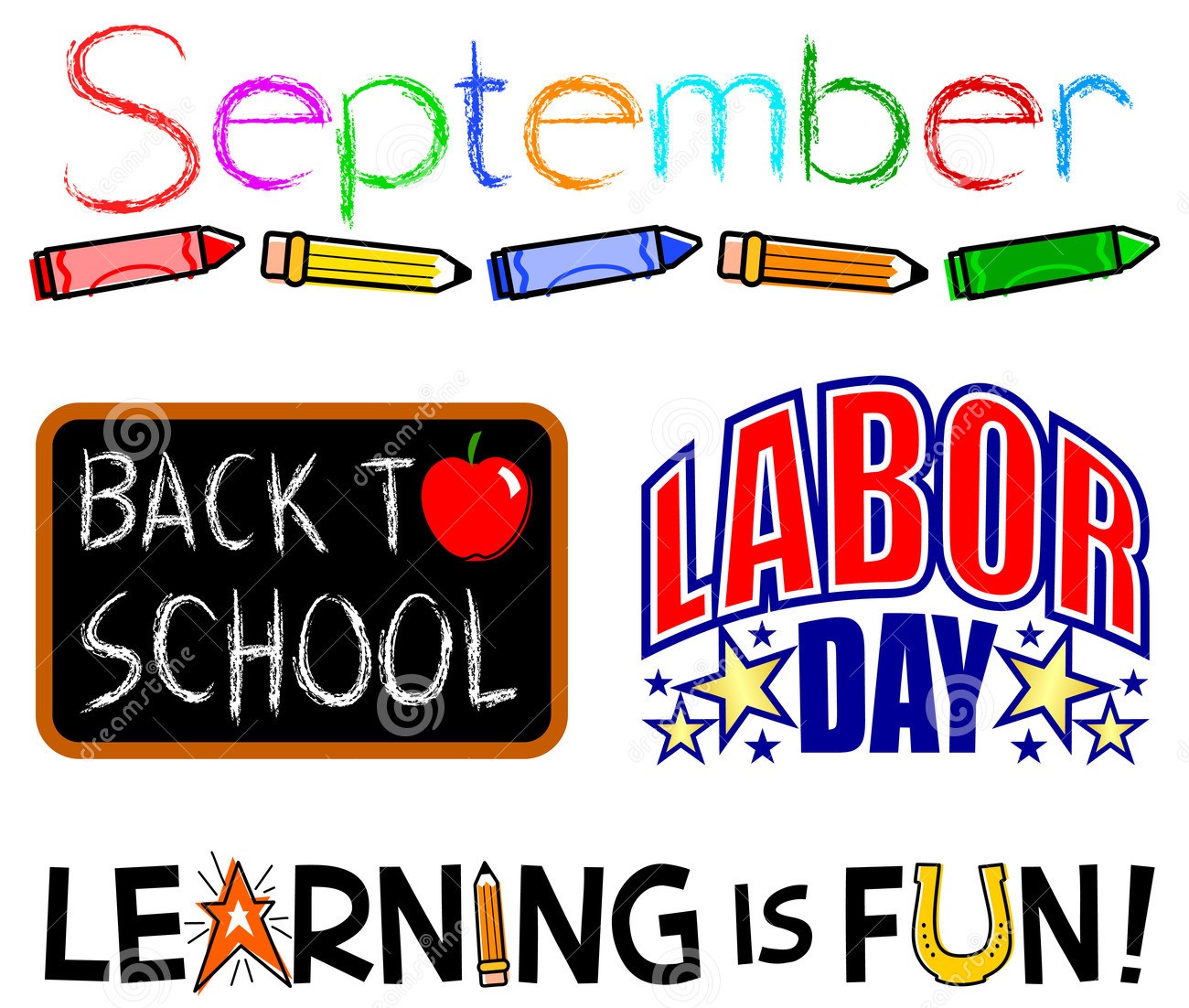  7:00 pm September 21st, 2017                             		 	Mon.–Thurs. 10 am–2 pm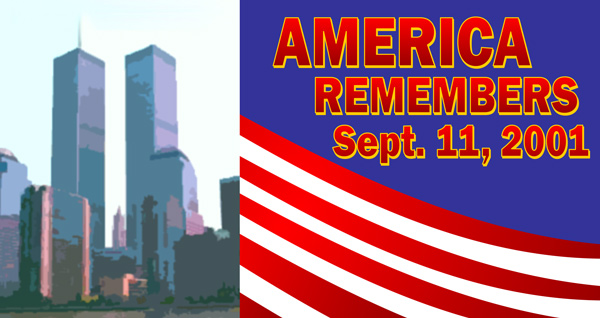 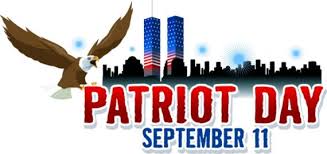 CITY UPDATECONGRATULATIONS ANTHONY MORALES the newest member of City of Sodaville Council!!The City has received a new Oregon Parks and Recreation Grant in the amount of $225,000 to improve the Soda Springs Community Center Park. The plans include a children’s play area, a restroom with running water and electricity, a paved parking area, a patio for barbequing, picnic tables and benches, horseshoe pits and landscaping. If you are interested in helping plan this park, please contact City Hall. The Citizen’s Planning Committee needs more members. Ideas, suggestions and recommendations are needed for colors, design, equipment, layout, landscaping, etc.
The Citizen Planning Committee was created as an Advisory Committee to the City Council. It is comprised of citizens and 2 City Council members. Currently the Committee is working on the property located at the corner of Sodaville Road and Main Street. It has been designated as a new Park per the Committee's recommendation and with City Council approval. The Citizen Committee is charged with deciding the park's overall design and uses. Also, you can email City Hall with any suggestions or ideas to Sodaville@cityofsodaville.org There will be a Public Hearing at the September 21st City Council meeting regarding Ordinance #17-01 AN ORDINANCE SETTING MUNICIPAL FEES AND UTILITY SERVICE RATES AND CHARGES IN ACCORDANCE WITH THE FEES, RATES AND CHARGES ORDINANCE #02-03, #91-3 and #91-4. You may either testify at the public hearing or provide written comments to the Sodaville City Administrator prior to or at the public hearing.  Judy Smith, City AdministratorMAYOR’S MESSAGESeptember and we still have water!  Please continue to use water carefully, our wells are slowing down. As you are all well aware of the fires burning around the state and the as the smoke is bearing in on us, please pay attention and do nothing to start a fire in our area.Do you like to plan?? We have received another Parks grant and can finish up the new Soda Springs Community Center Park!  So many details to plan out, Moms; let’s plan our children’s playground!  We can adjust meetings around the committee members’ schedule. Come to the City Council this month and we’ll get our time slot set. Check the website for times, or call City Hall. Suzie Hibbert, Mayor     mayorhibbert@gmail.com Public Works Newsletter	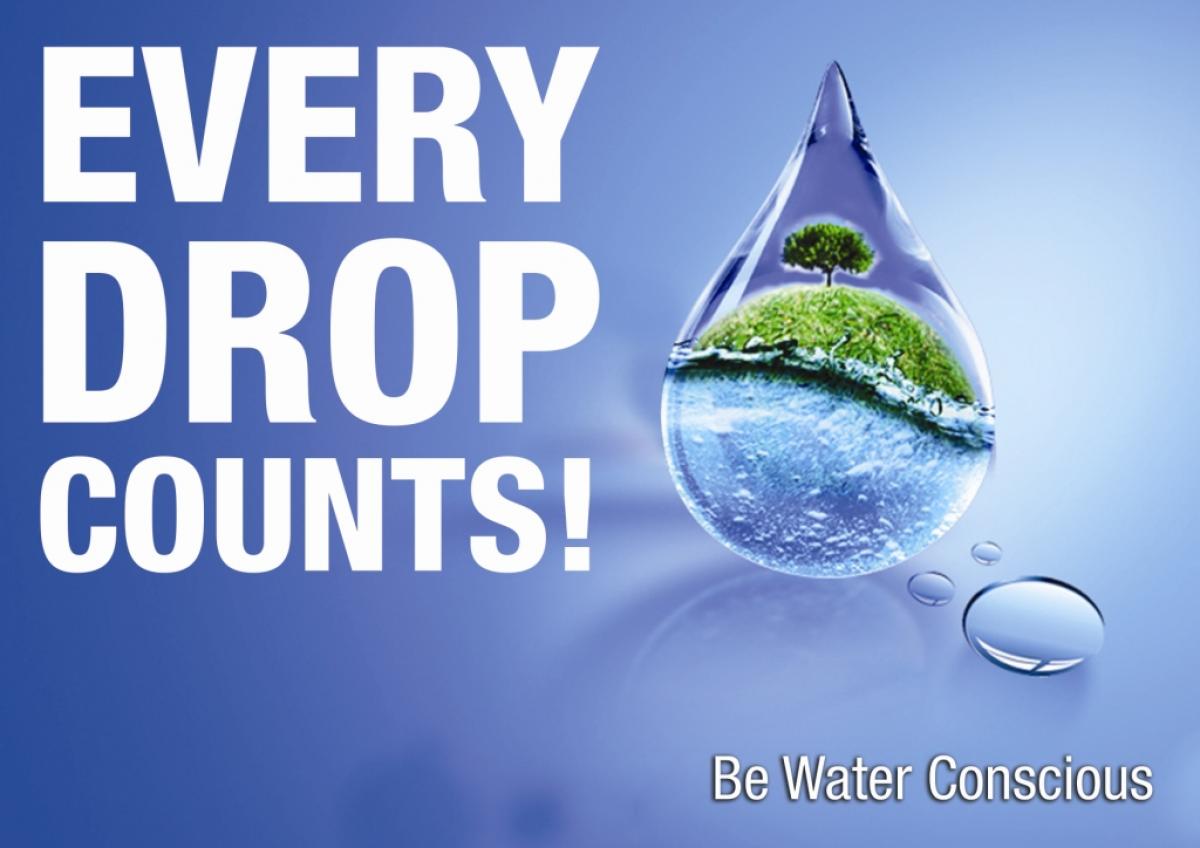 September is upon us once again and I am sure everyone is ready for some rainfall in the region. I have lived in Oregon most of my life and I can’t remember a summer as hot and dry as this one. Fortunately the record winter rains have helped us maintain the City’s reservoir at the full level to this point. The City’s aquifers are getting low once again and I have had to cut back run times on a couple of the wells to protect the pumps. The City is not on water restriction but I would ask that you all conserve water anyway you can until there is some significant rainfall and the aquifers begin to replenish.I received two complaints about air in the City’s water supply last month. If you are experiencing “white water” from your tap that quickly clears up please let the City know. The City has several “air release” valves in the system that are designed to remove the air before it reaches your tap. These complaints seem to be localized and may be due to something irregular near their service connection. At this time I am not sure why this is happening but I am in the process of digging up service lines to find out. Air in your water is completely safe for consumption and does not pose a health risk.Stan Smith, Public Works DirectorCountry Girl Quilting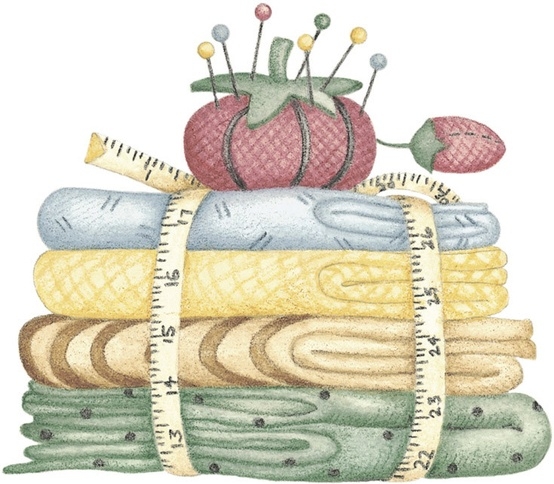 *Long-arm Machine QuiltingCall Sharon Hill and Joleana Altom at 541-401-7936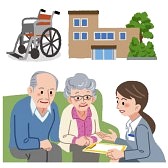 Carries Country Inn Adult Foster Homeis located at 30785 Washington Street in Sodaville.“A safe, comfortable home where you can keep your dignity, respect and independence.”For information call: 541-570-1430If you have any announcements, information or ads you wish to have published in the newsletter, please call before the 6th of the month and I will be happy to insert them!“The City of Sodaville is an equal opportunity provider and employer.”